KEPALA DINAS PENANAMAN MODAL DAN PELAYANAN TERPADU SATU PINTU KABUPATEN DEMAK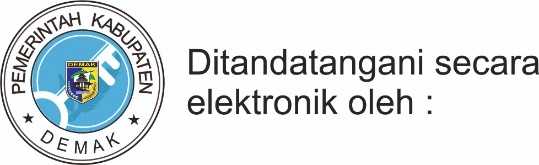 Drs. UMAR SURYA SUKSMANA,  M.KomPembina Tingkat INIP. 19710602 199203 1 005Tembusan : 1. Bupati Demak;2. Kepala DINPERPUSAR Kab. Demak;3. Arsip.PEMERINTAH KABUPATEN DEMAK